Složení atomůPracovní list je určen pro žáky 2. stupně základních škol. Pracovní list je vhodný do fyziky i do chemie. Jeho cílem je opakování o složení atomu.Složení a vznik atomu_______________________________________________________Doplňte složení atomu (včetně elementárních částic).Atom		……………………		……………………		……………………		……………………						……………………Spojte částice s jejich nábojem.	protony			nulový náboj	elektrony			kladný náboj	neutrony			záporný nábojNakreslete model atomu.Určete pravdivost výroků.Co jsem se touto aktivitou naučil(a):………………………………………………………………………………………………………………………………………………………………………………………………………………………………………………………………………………………………………………………………………………………………………Autor: Tomandlová Markéta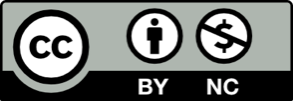 Toto dílo je licencováno pod licencí Creative Commons [CC BY-NC 4.0]. Licenční podmínky navštivte na adrese [https://creativecommons.org/choose/?lang=cs].ANONEAtom uranu není elektroneutrální částice.Všechny prvky se rozpadají na prvky s menším protonovým číslem.Hmotnost atomu je soustředěna v jádře.Obal atomu zaujímá menší prostor než jádro atomu.Počet protonů a elektronů je u atomu stejný.